                                                                           У К Р А Ї Н А                                                          ШУБКІВСЬКА СІЛЬСЬКА РАДА                                                              РІВНЕНСЬКОГО РАЙОНУ                                                               РІВНЕНСЬКОЇ ОБЛАСТІ                                                                   сьоме скликання                                                                       Р І Ш Е Н Н Явід     вересня   2017 року                                                                           № проектПро внесення змін до рішення Шубківської сільської ради №297 від 25.05.2017року«Про затвердження заходів  охоронинавколишнього природного середовищаШубківської сільської ради на 2017 рік»                              Керуючись ст.26 Закону України «Про місцеве самоврядування в Україні»,на виконання вимог Закону України «Про охорону природного навколишнього середовища»,відповідно до Програми охорони навколишнього природного середовища Шубківської сільської ради на 2016-2020 роки , за погодженням з постійними комісіями сільської ради,сільська рада                                                                      В И Р І Ш И Л А :                              1. Внести зміни до рішення Шубківської сільської ради №297 від 25.05.2017року«Про затвердження заходів  охорони навколишнього природного середовища Шубківської сільської ради на 2017 рік» , зокрема  в додатку до нього  п.1 викласти в такій редакції : «Збір,перевезення та захоронення з території Шубківської сільської ради на загальну суму 49500 грн.».                              2. Контроль за виконанням рішення покласти на постійну комісії з питань бюджету.               Сільський голова                                                                                        Іолтух О.М.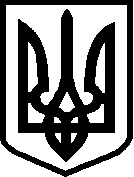 